
“供应链管理专家”职业水平认证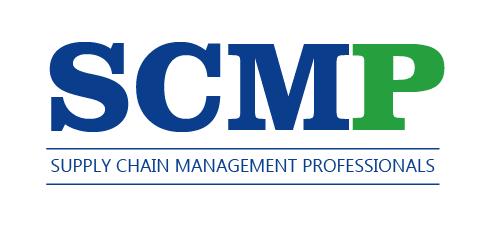   Certification for Supply Chain Management Professionals国内最具权威性的供应链管理认证项目中国物流与采购联合会采购与供应链管理专业委员会作为专注于采购与供应链领域的行业组织，一直以推动我国供应链管理专业人才培养为己任。自2013年开始，组织国内供应链领域权威专家历时5年开发出一套兼具国际视野与本土特色，理论知识与中国实践相结合的自主供应链管理知识体系，以响应国家号召，迅速地分享、提炼和普及供应链专业知识，有效满足我国供应链管理领域的人才培养以及广大产业和企业发展的需要。SCMP供应链管理专家认证项目是 供应链领域国内唯一的本土化职业认证项目，在吸收国外专业知识体系的精华的同时，紧密结合中国国情，更贴合中国社会经济发展状况与企业管理需求。SCMP供应链管理专家认证课程体系是对供应链系统构成要素以及要素间有机联系的真实体现。系统的学习能够让供应链专业人士更全面、更高效地学习和掌握新知识、新技能，以便更快速、更深入地了解、分析和解决问题。项目优势SCMP 供应链管理专家整套认证培训课程分4个模块，为供应链管理专业人士量身打造，在知识结构上讲求循序渐进、环环相扣，并注重实践案例的分析讲解，即课程具有高端性、专业性及实战性。参与编写培训教材和出题专家均为国内知名供应链专家，均兼具理论功底和至少十余年企业供应链高管工作经历，且近年来仍工作在供应链管理及教学前线，保证了整套体系内容的先进性、实用性，让学员从理论修养到实操水平都能确实提升。学员完成培训仅需参加网络课8天，40个小时的学习。参加考试仅需2 天。获得知识和认证的时间效率高。适合对象供应链管理专家 SCMP该等级认证主要针对具有一定经验的供应链管理人员开展，着重提高供应链管理人员的管理和领导技能，提高其职业能力。助理供应链管理专家ASCMP项目为入门级供应链管理资格认证，主要针对初进入供应管理领域的人员展开，着重提高供应管理人员的运作技能。认证资格培训时间：培训师资经过中国采购联合会美国供应管理协会培训并授权认可的资深采购培训专家。知识体系注：供应链管理专家SCMP（M1,M2,M3,M4）助理供应链管理专家ASCMP(M1,M2)配套教材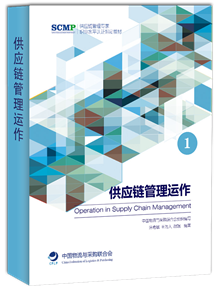 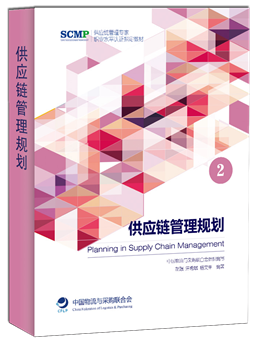 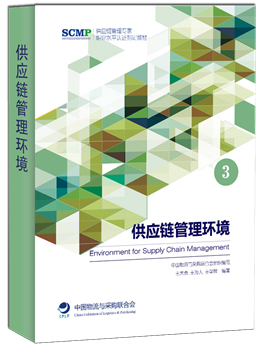 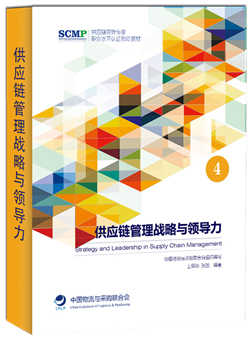 SCMP考试采购委将在全国范围内统一划定考试时间，统一组织学员参加考试，统一从题库里随机抽取试题分配给各个考点。考试的形式是机考。学员参加考试和认证，必须有在采购委购买教材的记录。每个模块的考试皆为120道客观题（形式皆为单项选择题），每个模块的考试时间为120分钟。考试未通过的模块可以申请补考，单模块成绩保留2年。认证资格与证书维护在2年时间内，供应链管理专家通过全部 4个模块考试、助理供应链管理专家通过2个模块考试，即可申请认证。取得认证的考生，将获得由中国物流与采购联合会颁发的“供应链管理专家” 或“助理供应链管理专家”证书。本职业认证体系非终身制，每次认证的有效期为4年。申请再认证需要提交在4年内接受不低于60个学时的供应链管理领域继续教育（含在线）证明。培训费用课程大纲:模块一 供应链管理运作供应链管理概述供应链与供应链管理供应链管理的重要性供应链管理的挑战与趋势品类管理采购需求及规格采购需求类型采购申请制定产品规格指定服务规格及工程的要求寻源寻源流程与寻源战略概述寻源策略组合寻源实施国际寻源问题采购方式采购方式概述采购信息与定价问题招标采购供应商评估供应商评估步骤供应商评估指标体系供应商评选方法评估战略合作伙伴供应商供应商评估中的一些关注点采购谈判采购谈判概述谈判准备谈判实施合同履约管理合同与订单执行合同与订单的跟进合同变更管理合同纠纷管理和合同完成与收尾、审计、信用管理供应商绩效管理 供应商绩效考核的流程及指标体系供应商绩效考核的实施供应商绩效改善供应商激励仓储运作管理 仓储管理概述仓储运作流程仓库的硬件和软件仓储管理的优化运输管理 运输作业国际货运运输外包与第三方物流公司管理现代物流服务模块二 供应链管理规划预测及需求计划预测与需求计划概述预测的基础与定性预测法定量预测法需求预测与计划管理供应计划供应计划概述主生产计划物料需求计划与排产系统供应能力计划精益与敏捷供应链精益供应链敏捷供应链其他与精益和敏捷供应链相关的概念与技术精益和敏捷供应链的实施库存管理库存的基本概念库存计划模型库存订货批量安全库存与服务水平生产运作管理 运作管理的发展历史生产过程设施布局产能管理和设备维护交付分销渠道交付管理交付后管理结算支付与逆向物流物流网络规划影响物流网络规划的因素规划建模基础物流网络规划的数据业务子模型建立供应链信息系统和技术  信息和信息系统及技术在供应链管理中的重要性和发展历程供应链信息系统和技术的基本组成和相互关系主要供应链信息系统和技术的介绍供应链信息系统和技术的风险与防范供应链管理中的预算和成本管理成本基础预算成本及价格分析供应链中的成本管理模块三 供应链管理环境法律中国特色社会主义法律体系规章和其他规范性文件法律的效力和解释行政许可、行政处罚和行政诉讼合同法代理招标投标法政府采购法反垄断法供应合同及合同管理合同与合同类型合同的条款国际贸易条款合同管理制度供应链环境宏观经济环境微观经济环境市场分析工具经济特区及物流园供应商关系管理
供应商关系管理的内容供应商关系管理相关理论供应商关系管理模型关系管理战略关系管理实施对供应商关系管理的影响因素财务管理财务报表分析财务管理指标分析供应商财务分析应用示例金融租赁汇率与期货供应链融资风险管理风险管理的框架与标准供应链风险的来源供应链中的采购风险评估供应链风险应对策略供应链社会责任 供应链社会责任推行供应链社会责任关键议题供应链社会责任治理绿色供应链体系质量管理与控制 质量管理质量控制质量的基础工作供应商质量改进项目管理项目及项目管理概述项目管理过程项目管理常用方法与工具供应链与项目管理模块四 供应链管理战略与领导力领导与管理管理概述管理理论什么是领导力领导风格领导者胜任素质目标设定承接组织使命与战略机遇与挑战、风险与机会制订愿景、使命和战略规划和构建供应链组织常见组织类型及演变创建具有竞争力的供应链管理组织供应链组织的岗位设置建设和管理高效的供应链团队沟通与协同供应链组织协同和领导者的责任及重要性利益相关者协同领导者在组织协同中的作用建立信誉为组织创建价值沟通方式员工激励与人力资源管理激励理论的发展与演变如何建立有效的激励机制供应链人力资源管理供应链部门员工绩效管理供应链从业人员的职业规划组织重组的评估和控制供应链管理在组织并购与重组中的执行作用供应链管理在自制与外包决策评估及执行中的作用评估并购与重组中的供应链风险在并购与重组中发现机遇全球供应链战略管理开发战略寻源采购流程制订战略采购规划与计划通过采购战略节省开支评估供应链管理部门的工作绩效设定工作目标确定评估方法与标准建立评估体系实施评估建立内部控制并确保合规性建立内部控制体系内部经营控制内部记录管理内部财务控制与内部相关的法律法规
公开课报名表报名学员信息 / Registrant Information:如您有企业内训需求，请与我们联系； 该表可复制联系人：Frank Li 李冰手机： 13917288447 (同微信)电话：010－80882240   4006-168-128E-mail：frank.li@cpoway.cn供应链管理专家SCMP助理供应链管理专家ASCMP1. 通过全部4个模块的考试；2. 并满足以下条件中的一项：具有3年及以上全职物流、采购、运输、供应链等方面的工作经验； 拥有大学本科学历，全职从事物流、采购、运输、供应链等相关工作1年及以上。1. 通过全部2个模块的考试；2. 满足以下条件中的一项：具有1年以上全职物流、采购、运输、供应等方面的工作经验； 高校在读学生，所学专业为物流、采购、交通、供应链等相关专业。模块第一期培训时间第二期培训时间第三期培训时间SCMP第一模块3月26-27日7月23-24日11月19-20日SCMP第二模块4月16-17日8月13-14日12月10-11日SCMP第三模块5月14-15日9月03-04日2023年1月07-08日SCMP第四模块6月11-12日9月24-25日2023年2月11-12日M1-供应链管理运作M2-供应链管理规划M3-供应链管理环境M4-供应链管理战略与领导力供应链管理概述采购需求及规格寻源采购方式供应商评估采购谈判合同履约管理 供应商绩效管理仓储运作管理运输管理预测及需求计划供应计划精益与敏捷供应链库存管理生产运作管理交付物流网络规划供应链信息系统和技术 供应链管理中的预算和成本管理法律供应合同及合同管理供应链环境供应商关系管理财务管理风险管理供应链社会责任质量管理与控制项目管理领导与管理目标设定规划和构建供应链组织沟通与协同员工激励与人力资源管理组织重组的评估和控制全球供应链战略管理评估供应链管理部门的工作绩效建立内部控制并确保合规性供应链管理专家SCMP助理供应链管理专家ASCMP7,600 RMB (语言：中文)培训费:4,280元，教材费:440元； 考试费:650元/模(共计4个模块），认证费:280元4,600 RMB (语言：中文)培训费:2,800元，教材费:220元；考试费:650元/模(共计2个模块），认证费:280元公司全称参加人姓名Name性别Gender职务Job Title职务Job Title电话Telephone手机Mobile邮 件E-mail付款方式
Payment请选择：  □ 转账       □ 现金       □ 微信支付宝（可信用卡刷码）请选择：  □ 转账       □ 现金       □ 微信支付宝（可信用卡刷码）请选择：  □ 转账       □ 现金       □ 微信支付宝（可信用卡刷码）请选择：  □ 转账       □ 现金       □ 微信支付宝（可信用卡刷码）请选择：  □ 转账       □ 现金       □ 微信支付宝（可信用卡刷码）请选择：  □ 转账       □ 现金       □ 微信支付宝（可信用卡刷码）付款方式与信息Payment information户    名：知采企业管理咨询（北京）有限公司
开户银行：招商银行股份有限公司北京大望路支行银行帐号：110924202010501户    名：知采企业管理咨询（北京）有限公司
开户银行：招商银行股份有限公司北京大望路支行银行帐号：110924202010501户    名：知采企业管理咨询（北京）有限公司
开户银行：招商银行股份有限公司北京大望路支行银行帐号：110924202010501户    名：知采企业管理咨询（北京）有限公司
开户银行：招商银行股份有限公司北京大望路支行银行帐号：110924202010501户    名：知采企业管理咨询（北京）有限公司
开户银行：招商银行股份有限公司北京大望路支行银行帐号：110924202010501户    名：知采企业管理咨询（北京）有限公司
开户银行：招商银行股份有限公司北京大望路支行银行帐号：110924202010501发票提供给 Deliver Invoice to发票提供给 Deliver Invoice to发票提供给 Deliver Invoice to□ HR   □ 学员 □ HR   □ 学员 □ HR   □ 学员 □ HR   □ 学员 